附件8校園複合式災害淹水緊急疏散路線圖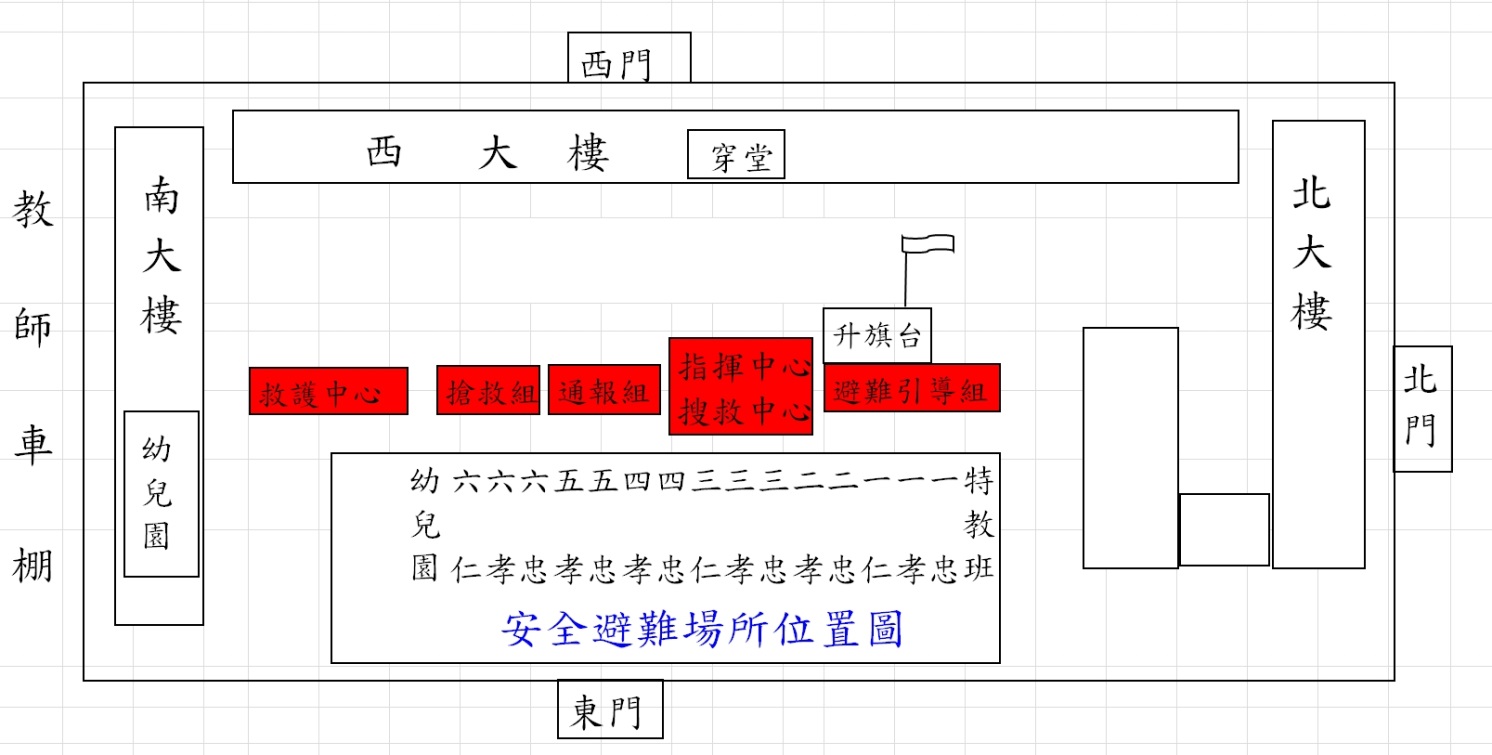                特教班、五忠、一年級                 三年級               幼兒園、六仁                         二年級               六忠、六孝               四年級◎特教班及五忠：從特教班旁樓梯到西三樓安親班教室1。 ◎一忠一孝一仁從五忠旁樓梯到三樓禮堂。 ◎二忠及二孝從西穿堂樓梯到西三樓安親班教室1與安親班教室2。 ◎三年級從北大樓東側樓梯回原教室。◎四年級從北大樓電梯旁樓梯回原教室。 ◎幼兒園、六仁從遊樂園旁樓梯到南二樓六孝教室旁之社會科教室 ◎五孝從北大樓西側樓梯回原教室。 ◎六忠六孝從餐廳旁樓梯回原教室。